ПРЕСС-РЕЛИЗНавели чистоту: сотрудники Отделения СФР по Иркутской области приняли участие в общегородском субботникеСотрудники Отделения СФР по Иркутской области присоединились к общегородскому субботнику. Около 50 человек вышли на генеральную уборку Теплых озер в Свердловском районе. Данную территорию Отделению СФР выделила городская администрация в рамках месячника по санитарной очистке города. Всех сотрудников обеспечили необходимым инвентарем – мешками для мусора и перчатками.Теплые озера являются одним из самых популярных мест отдыха у иркутян в летнее время, в этот период сюда приезжают тысячи горожан, и, к сожалению, не все отдыхающие забирают свой мусор с собой. Об этом свидетельствуют находки, среди которых преимущественно бытовой мусор – окурки, металлические и стеклянные банки, пластик и пр.За час волонтеры СФР привели в порядок более 500 метров береговой линии и собрали 35 мешков мусора.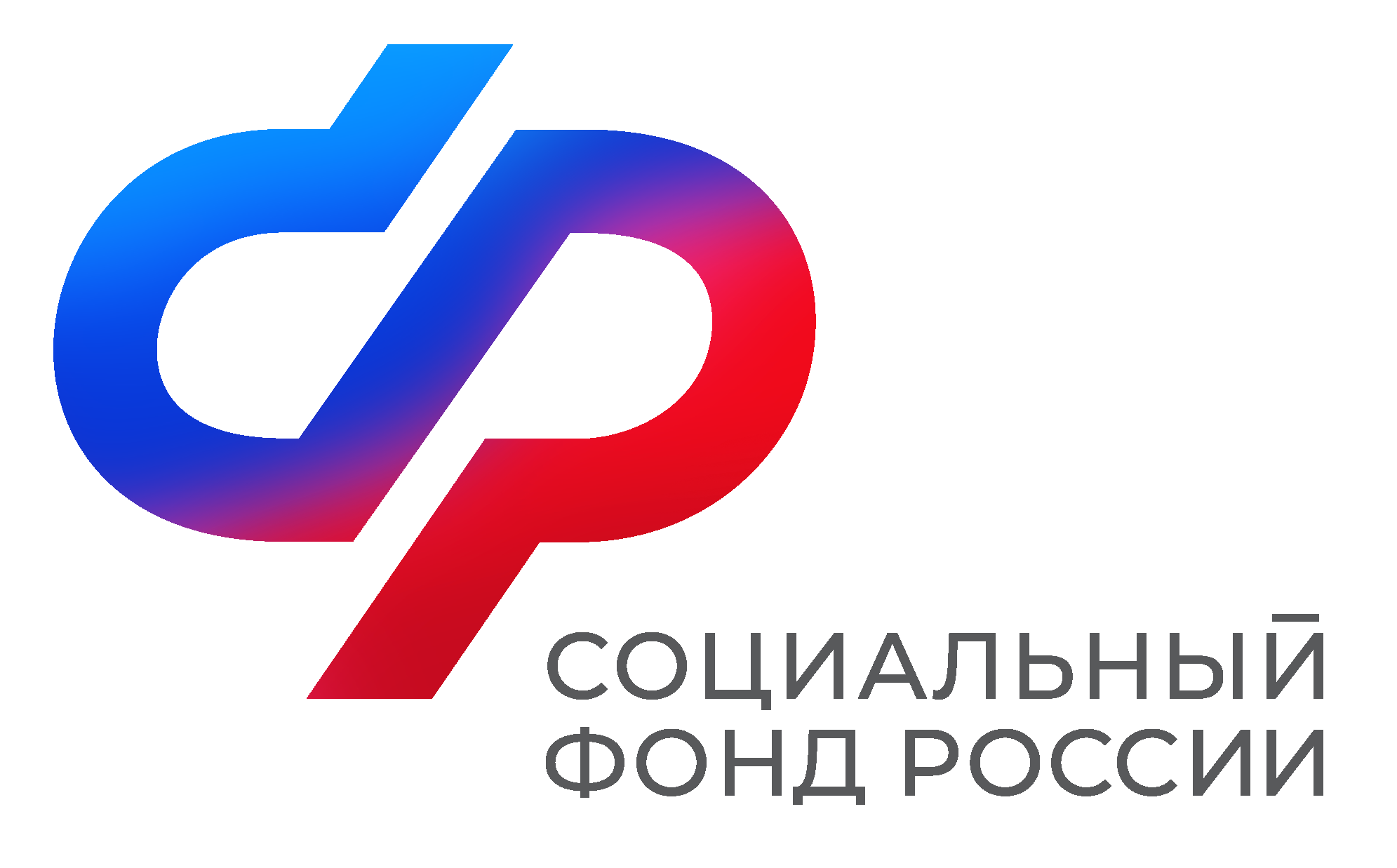 Отделение Социального фонда Россиипо Иркутской областиПРЕСС-СЛУЖБАОТДЕЛЕНИЯ СФР ПО ИРКУТСКОЙ ОБЛАСТИТелефон: 268-418vk.com/sfr.irkutskok.ru/sfr.irkutskt.me/sfr_irkutsk    